Группа 112за 1 декабря 2020 года ФИЗИКА Информационное обеспечение:Перечень рекомендуемых учебных изданий, интернет-ресурсов, дополнительной литературы1. Основные источники:«Физика-10»; Г.Я. Мякишев, Б.Б. Буховцев, Н.Н. Сотский; М.- Просвещение, 2017г.«Физика-11»; Г.Я. Мякишев, Б.Б. Буховцев; М.- Просвещение, 2018 г.Дмитриева В. Ф. Физика для профессий и специальностей технического профиля: учебник для образовательных учреждений сред. проф. образования. — М., 2018.Дмитриева В. Ф. Физика для профессий и специальностей технического профиля. Сбор-ник задач: учеб. пособие для образовательных учреждений сред. проф. образования. —М., 2018.Дмитриева В. Ф., Васильев Л. И. Физика для профессий и специальностей техническогопрофиля. Контрольные материалы: учеб. пособия для учреждений сред. проф. образования /В. Ф. Дмитриева, Л. И. Васильев. — М., 2018.Дмитриева В. Ф. Физика для профессий и специальностей технического профиля. Лабора-торный практикум: учеб. пособия для учреждений сред. проф. образования / В. Ф. Дмитриева, А. В. Коржуев, О. В. Муртазина. — М., 2018.Дмитриева В.Ф. Физика для профессий и специальностей технического профиля: электронный учеб.-метод. комплекс для образовательных учреждений сред. проф. образования. — М.,2018.2. Дополнительные источники:Дмитриева В. Ф. Физика для профессий и специальностей технического профиля: элек-тронное учебное издание (интерактивное электронное приложение) для образовательныхучреждений сред. проф. образования. — М., 2018.Фирсов А. В. Физика для профессий и специальностей технического и естественно-научного профилей: учебник для образовательных учреждений сред. проф. образования / под ред. Т. И. Трофимовой. — М., 2018.3. Электронные источники:www. fcior. edu. ru (Федеральный центр информационно-образовательных ресурсов).wwww. dic. academic. ru (Академик. Словарииэнциклопедии).www. booksgid. com (Воокs Gid. Электронная библиотека).www. globalteka. ru (Глобалтека. Глобальная библиотека научных ресурсов).www. window. edu. ru (Единое окно доступа к образовательным ресурсам).www. st-books. ru (Лучшая учебная литература).www. school. edu. ru (Российский образовательный портал. Доступность, качество, эффективность).www. ru/book (Электронная библиотечная система).www. alleng. ru/edu/phys. htm (Образовательные ресурсы Интернета — Физика).www. school-collection. edu. ru (Единая коллекция цифровых образовательных ресурсов).https//fiz.1september. ru (учебно-методическая газета «Физика»).www. n-t. ru/nl/fz (Нобелевские лауреаты по физике).www. nuclphys. sinp. msu. ru (Ядерная физика в Интернете).www. college. ru/fizika (Подготовка к ЕГЭ).www. kvant. mccme. ru (научно-популярный физико-математический журнал «Квант»).www. yos. ru/natural-sciences/html (естественно-научный журнал для молодежи «Путь в науку»).Видеоматериалы по соответствующим темам можно найти также на .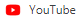 ТЕМА ЗАНЯТИЯЗадания для выполнения ЭДС источника тока. Закон Ома для полной цепи. 1. Общее для всех: в рабочей тетради выполнить конспекты по соответствующей теме занятия, используя любые доступные информационные источники. Знать материал темы, уметь рассказывать. 2. Творческое задание (для желающих): выполнить свои презентации, рефераты по соответствующей теме.3. Для получения оценок: фото конспектов, презентации, рефераты высылать на эл.почту: pedagogfisika@yandex.ru4.Согласно учебному расписанию выйти для онлайн-общения в Zoom по ссылке:  https://us05web.zoom.us/j/88061760921?pwd=VVNrUWIrWnpSbldzeEVCNkxYSkZjdz09